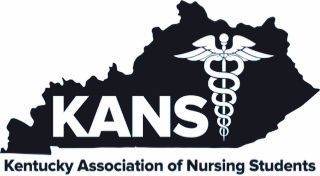 STUDENT OF THE YEAR APPLICATION (ONE) Student of the Year Award is an award presented to a student who demonstrates the true spirit of nursing.  This award is based upon information provided about the student. This student will be awarded a plague at the conference.  Criteria for Eligibilitya. Active member of KANS and currently enrolled in a nursing program b. Applicant’s chapter must have at least five (5) active members of NSNA/KANS c. Have a GPA of 2.5 or higher d. Submit a transcript or official letter of admittance with current GPA e. Complete the scholarship application f. One reference letter from current faculty (STUDENT OF THE YEAR AWARD ONLY)    Last Name _______________________ First ____________________    MI __________________  NSNA/KANS Member Number: ___________________Email Address____________________________________________________________________       Address (Street City, State, Zip)__________________________________________________________  Phone_________________________    College_____________________________________________  College GPA _____________   Graduation Date ______________   A. List honors and leadership positions   B. Describe your community (e.g. church, civic, club) and school activities or volunteer involvement   C. Explain your educational and career goals   D. Describe how this scholarships funding will assist you in continuing nursing education    Submit applications online to: Kans.kynurses@gmail.com**Application Deadline: Must be received by November 1**